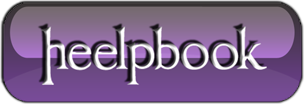 Calcolare la media pesata (Excel)Domanda: Quali funzioni possono aiutarmi per calcolare una media pesata con Excel?Risposta: Un buon esempio di media pesata è il calcolo di un prezzo medio.Immaginiamo di avere le seguenti transazioni:01/01/05: 100 unità a 10€01/06/05: 1000 unità a 9,5€01/07/05: 500 unità a 12€In generale, la formula è:MEDIA PESATA = [(peso 1 x valore 1) + (peso n x valore n)] / (somma dei pesi)…quindi…M. P. = [(100 x 10) + (1000 x 9,5) + (500 x 12)] / (100+1000+500) = 16.500 / 1.600 = 10,3125In Excel si può usare la funzione MATR.SOMMA.PRODOTTO() che somma coppie di valori moltiplicandoli tra essi, abbinata alla somma semplice dei pesi che va al denominatore.Immaginiamo che le unità siano state inserite da A1 a A3 e i prezzi da B1 a B3. La formula sarà:=MATR.SOMMA.PRODOTTO(A1:A3; B1:B3) / SOMMA(A1:A3)